Synthesis and efficacy of copper(II) complexes bearing N(4)-substituted thiosemicarbazide and diimine co-ligands on plasmid DNA and HeLa cell linesNEELAVENI RAJENDRAN1, ABIRAMI PERIYASAMY 2, NITHYA KAMATCHI 3 and VASANTHA SOLOMON *1PG and Research Department of Chemistry, Lady Doak College, Madurai − 625002,              Tamil Nadu, India 2 Department of Biotechnology, Lady Doak College, Madurai − 625002, Tamil Nadu, India and 3PG and Research Department of Zoology, Lady Doak College,     Madurai − 625002, Tamil Nadu, IndiaSUPPLEMENTARY DATASynthesis of thiosemicarbazone ligandsPreparation of 1-phenyl-2-((5-(pyridin-3-yl)-4H-1,2,4-triazol-3-yl)thio)ethanone HLColor: Colorless; Yield: 68%; m.p 190 − 192°C ; Anal.Calcd for C15H12N4OS: C, 60.79; H, 4.08; N, 18.19; S, 10.82%; Found: C, 60.68; H, 4.02; N, 18.25; S, 10.77%; Ʌm (Ω-1cm2 mol-1): 5;  1H NMR (300 MHz, DMSO): δH 9.15 (s, 1H), 8.59 (s, 1H), 8.26 (d, J = 6.0 Hz, 1H), 8.06 (d,  J = 6.0 Hz, 2H), 7.66 − 7.61 (m, 1H), 7.54−7.49 (m, 2H), 7.39 (s, 2H), 4.87 (s, 2H).General method of preparation of H(L1) − H(L3)(E)-N-methyl-2-(1-phenyl-2-((5-(pyridin-3-yl)-4H-1,2,4-triazol-3-yl)thio)ethylidene) hydrazinecarbothioamide H(L1)Color: Yellow; Yield: 74%; m.p 212 − 214°C; Anal.Calcd for C17H17N7S2: C, 53.24; H, 4.47; N, 25.57; S, 16.72 %. Found: C, 53.36; H, 4.44; N, 25.61; S, 16.80 %; Ʌm (Ω-1cm2 mol−1): 4; 1H NMR (300 MHz, DMSO): δH 10.88 (s, 1H), 9.32 (s, 1H), 9.23 (d, J = 15 Hz, 1H), 8.66 (s, 1H), 8.54 (d,  J = 9.0 Hz, 1H), 8.25 (d, J = 3.0 Hz, 1H), 8.10 (s, 1H), 7.85 (t, J = 3.0 Hz, 1H), 7.56 – 7.52 (m, 1H), 7.43 (d, J = 3.0 Hz, 3H), 4.59 (s, 2H), 3.19 (d, J = 6.0 Hz, 3H); 13C NMR (75 MHz, DMSO): δC 179.5, 162.9, 151.0, 148.2, 147.8, 145.5, 136.4, 134.9, 133.8, 130.0, 129.3, 128.9, 127.3, 124.1, 36.8, 31.7, 26.8; FT−IR (KBr; cm-1): 3340 (s, N(4)H), 3199, (s, N(2)H), 1554 (s, C=N), 813 (s, C=S), 987 (s, N−N); UV−Vis: λmax (DMF) nm: 225, 295 and 355.(E)-N-ethyl-2-(1-phenyl-2-((5-(pyridin-3-yl)-4H-1,2,4-triazol-3-yl)thio)ethylidene) hydrazinecarbothioamide H(L2)Color: Yellow; Yield: 70%; m.p 222 − 224°C; Anal.Calcd for C18H19N7S2: C, 54.39; H, 4.82; N, 24.66; S, 16.13 %. Found: C, 54.42; H, 4.91; N, 24.79; S, 16.09 %; Ʌm (Ω-1cm2 mol-1): 7; 1H NMR (300 MHz, DMSO): δH 11.08 (s, 1H), 9.51 (s, 1H), 8.85 (d, J = 30.0 Hz, 2H),       8.53 – 8.51  (m, 1H), 8.14 – 8.11 (m, 1H), 7.96 – 7.94 (m, 2H), 7.86 (s, 1H), 7.62 – 7.60 (m, 3H), 4.75 (s, 2H), 3.95 – 3.93 (m, 2H), 1.46 (t, J = 6.0 Hz, 3H); 13C NMR (75 MHz, DMSO): δC 179.7, 160.1, 157.8, 157.4, 155.3, 154.9, 148.0, 136.9, 134.2, 131.8, 128.9, 128.8, 128.4, 128.1, 124.3, 38.1, 39.9, 15.8; FT−IR (KBr; cm−1): 3240 (m, N(4)H), 2970 (s, N(2)H), 1518 (s, C=N), 808 (s, C=S), 977 (s, N−N); UV−Vis: λmax (DMF) nm: 280 and 360.(E)-N-phenyl-2-(1-phenyl-2-((5-(pyridin-3-yl)-4H-1,2,4-triazol-3-yl)thio)ethylidene) hydrazinecarbothioamide H(L3)Color: Yellow; Yield: 61%; m.p 235 − 237°C; Anal.Calcd for C22H19N7S2: C, 59.30; H, 4.30; N, 22.01; S, 14.39%. Found: C, 59.26; H, 4.21; N, 22.11; S, 14.38 %; Ʌm (Ω-1cm2 mol−1): 11;1H NMR (300 MHz, DMSO): δH 11.60 (s, 1H), 10.02 (s, 1H), 9.74 (s, 1H), 9.61 (s, 2H), 8.99 – 8.96 (m, 1H), 8.90 (d, J = 6.0 Hz, 1H), 8.65 (d, J = 6.0 Hz, 1H), 8.43 (d, J = 9.0 Hz, 1H), 8.35 (s, 2H), 8.03 – 7.95 (m, 1H), 7.91 – 7.86 (m, 1H), 7.81 – 7.72 (m, 1H), 7.70 – 7.63 (m, 1H), 7.59 – 7.57 (m, 1H), 7.32 – 7.27 (m, 1H), 5.17 (s, 2H); 13C NMR (75 MHz, DMSO): δC 184.7, 155.1, 157.9, 157.5, 155.4, 148.1, 138.7, 135.8, 135.8, 132.7, 133.1, 131.2, 129.2, 129.0, 128.9, 128.8, 128.5, 128.4, 128.2, 126.9, 124.1, 38.4; FT−IR (KBr; cm-1): 3290 (s, N(4)H), 3147 (s, N(2)H), 1534 (s, C=N), 826 (s, C=S), 973 (s, N−N); UV−Vis: λmax (DMF) nm: 310 and 345.Synthesis of copper(II) bis complexes (C1 − C3)[Cu(L1)2] (C1)Color: Green; Yield: 69%; Anal.Calcd for: C34H32CuN14S4: C, 49.29; H, 3.89; N, 25.67; S, 15.48%; Found: C, 49.17; H, 3.81; N, 23.62; S, 15.39%; Ʌm (Ω−1cm2 mol−1):16; FT−IR (KBr; cm−1): 3059 (s, N(4)H), 1562 (s, C=N), 738 (s, C−S), 1047 (s, N−N), 425 (m, Cu−N) and 612 (m, Cu−S); UV−Vis: λmax (DMF) nm: 295, 360 and 635 (d−d transition); EPR: A|| = 158 x 10−4 cm−1; g|| = 2.252; g= 2.057; g ll /All = 140 cm; G = 4.38.The similar method was applied for the synthesis of complexes 2 and 3 using H(L2) and H(L3) instead of H(L1). [Cu(L2)2] (C2)Color: Green; Yield: 62%; Anal.Calcd for: C36H36CuN14S4: C, 50.48; H, 4.24; N, 22.89;                 S, 14.97%; Found: C, 50.54; H, 4.29; N, 22.95; S, 14.89%; Ʌm (Ω−1cm2 mol−1): 17; FT−IR (KBr; cm−1): 3061 (s, NH), 1556 (s, C=N), 738 (s, C−S), 1012 (s, N−N), 430 (m, Cu−N) and 621 (s, Cu−S); UV−Vis: λmax (DMF) nm: 290, 412 and 645 (d−d transition); EPR: A|| = 162 x 10−4 cm−1; g|| = 2.249; g= 2.056; g ll /All = 138 cm; G = 4.59. [Cu(L3)2] (C3)Color: Green; Yield: 58%; Anal.Calcd for: C44H36CuN14S4: C, 55.47; H, 3.81; N, 20.58;               S, 13.46%; Found: C, 55.56; H, 3.75; N, 20.51; S, 13.49%; Ʌm (Ω−1cm2 mol−1): 18; FT−IR (KBr; cm−1): 3091(s, NH), 1572 (s, C=N), 745 (s, C−S), 1131 (s, N−N), 618 (s, Cu−N) and 428 (s, Cu−S); UV−Vis: λmax (DMF) nm: 318, 380 and 715 (d−d transition); EPR: A|| = 160 x 10−4 cm−1; g|| = 2.258; g= 2.062; g ll /All = 141 cm; G = 4.28.Synthesis of mixed ligand copper(II) complexes (C4−C9)[Cu(L1)(bpy)]Cl (C4)To the 2 mmol ethanolic solution of ligand H(L1), solution of 2,2’-bipyridyl (1 mmol in ethanol) was added by constant stirring for 1 h. To this solution, copper(II) chloride dihydrate was added dropwise and again stirred for 30 min. Subsequently, the green precipitate obtained was washed several times with cold ethanol and dried. Color: Green; Yield: 61%; Anal.Calcd for: C27H24ClCuN9S2: C, 50.86; H, 3.79; N, 19.77; S, 10.06%; Found: C, 50.92; H, 3.71; N, 19.84; S, 50.88%; Ʌm (Ω−1cm2 mol−1): 83; FT−IR (KBr; cm−1): 3098 (s, NH), 1553 (s, C=N), 761 (s, C−S), 1115 (s, N−N), 461 (s, Cu−N) , 641 (s, Cu−S); UV−Vis: λmax (DMF) nm: 310, 395 and 745 (d−d transition); EPR: A|| = 163 x 10−4 cm−1; g|| = 2.257;  g= 2.074; g ll /All = 139 cm;  G = 4.55.The similar method was applied for the synthesis of complexes 5 and 6 using H(L2) and H(L3) instead of H(L1).[Cu(L2)(bpy)]Cl (C5)Color: Green; Yield: 72%; Anal.Calcd for: C28H26ClCuN9S2: C, 51.60; H, 4.02; N, 19.34; S, 9.84%; Found: C, 51.70; H, 3.97; N, 19.34; S, 9.81%; Ʌm (Ω−1cm2 mol−1): 89; FT−IR (KBr; cm−1): 3074 (s, NH), 1559 (s, C=N), 758 (s, C−S), 1109 (s, N−N), 456 (s, Cu−N) and 643      (s, Cu−S); UV−Vis: λmax (DMF) nm: 295, 415 and 725 (d−d transition); EPR: A|| = 160 x 10−4 cm−1; g|| = 2.268; g= 2.063; g ll /All = 141 cm; G = 4.38.[Cu(L3)(bpy)]Cl (C6)Color: Green; Yield: 68%; Anal.Calcd for: C32H26ClCuN9S2: C, 54.93; H, 3.75; N, 18.02;            S, 9.16%; Found: C, 54.89; H, 3.70; N, 18.07; S, 9.15%; Ʌm (Ω−1cm2 mol−1): 96; FT−IR (KBr; cm−1): 3088 (s, NH), 1549 (s, C=N), 752 (s, C−S), 1008 (s, N−N), 441 (s, Cu−N), 628 (s, Cu−S);  UV−Vis: λmax (DMF) nm: 335, 370 and 758 (d−d transition); EPR: A|| = 162 x 10−4 cm−1; g|| = 2.254; g= 2.071; g ll /All = 139 cm; G = 3.66.Complexes 7, 8 and 9 was prepared in a similar manner to complex 4, using 1,10-phenanthroline instead of 2,2’-bipyridyl.[Cu(L1)(phen)]Cl (C7)Color: Green; Yield: 75%; Anal.Calcd for: C29H24ClCuN9S2: C, 52.64; H, 3.66; N, 19.05; S, 9.69%; Found: C, 52.70; H, 3.61; N, 19.11; S, 9.74%; Ʌm (Ω−1cm2 mol−1): 93; FT−IR (KBr; cm−1): 3055 (s, NH), 1568 (s, C=N), 775 (s, C−S), 1045 (s, N−N), 424 (s, Cu−N), 642 (s, Cu−S); UV−Vis: λmax (DMF) nm: 290, 335 and 685 (d−d transition); EPR: A|| = 163 x 10−4 cm−1; g|| = 2.257;  g= 2.059; g ll /All = 141 cm; G = 4.49.[Cu(L2)(phen)]Cl (C8)Color: Green; Yield: 68%; Anal.Calcd for: C30H26ClCuN9S2: C, 53.32; H, 3.88; N, 18.66;            S, 9.49%; Found: C, 53.29; H, 3.81; N, 18.70; S, 9.43%; Ʌm (Ω−1cm2 mol−1): 98; FT−IR (KBr; cm−1): 3055 (s, NH), 1516 (s, C=N), 777 (s, C−S), 998 (s, N−N), 426 (s, Cu−N), 653                    (s, Cu−S); UV−Vis: λmax (DMF) nm: 295, 390 and 725 (d−d transition); EPR: A|| = 162 x 10−4 cm−1; g|| = 2.258; g= 2.064; g ll /All = 140 cm; G = 4.14.[Cu(L3)(phen)]Cl (C9)Color: Green; Yield: 60%; Anal.Calcd for: C34H26ClCuN14S4: C, 56.42; H, 3.62; N, 17.42;           S, 8.86%; Found: C, 56.46; H, 3.59; N, 17.49; S, 8.89%; Ʌm (Ω−1cm2 mol−1): 103; FT−IR (KBr; cm−1): 3059 (s, NH), 1543 (s, C=N), 771 (s, C−S), 1103 (s, N−N), 423 (s, Cu−N), 632                 (s, Cu−S); UV−Vis: λmax (DMF) nm: 335, 430 and 735 (d−d transition); EPR: A|| = 162 x 10−4 cm−1; g|| = 2.260;  g= 2.059; g ll /All = 139 cm; G = 4.54; HRMS Calculated for 768.12; Found 765.17.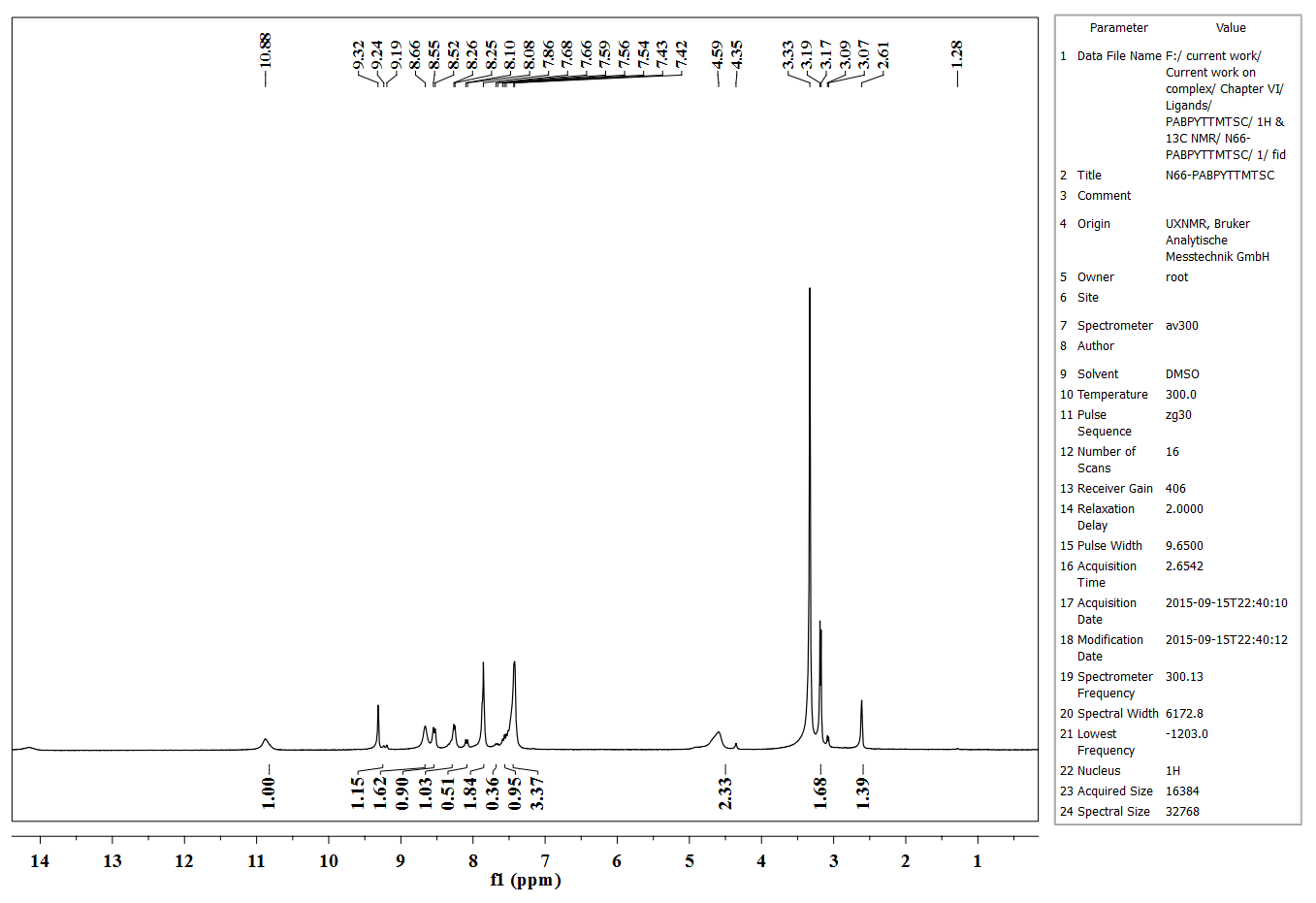 Fig. 1. 1H NMR spectrum of H(L1) in DMSO-d6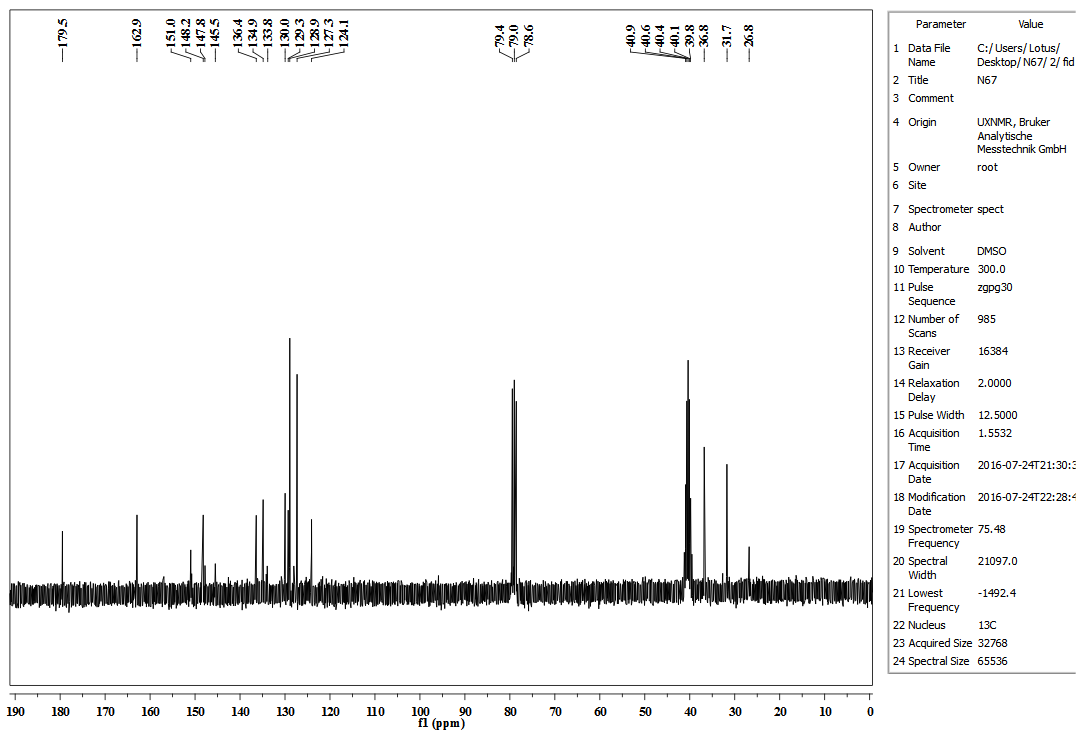 Fig. 2. 13C NMR spectrum of H(L1) in DMSO-d6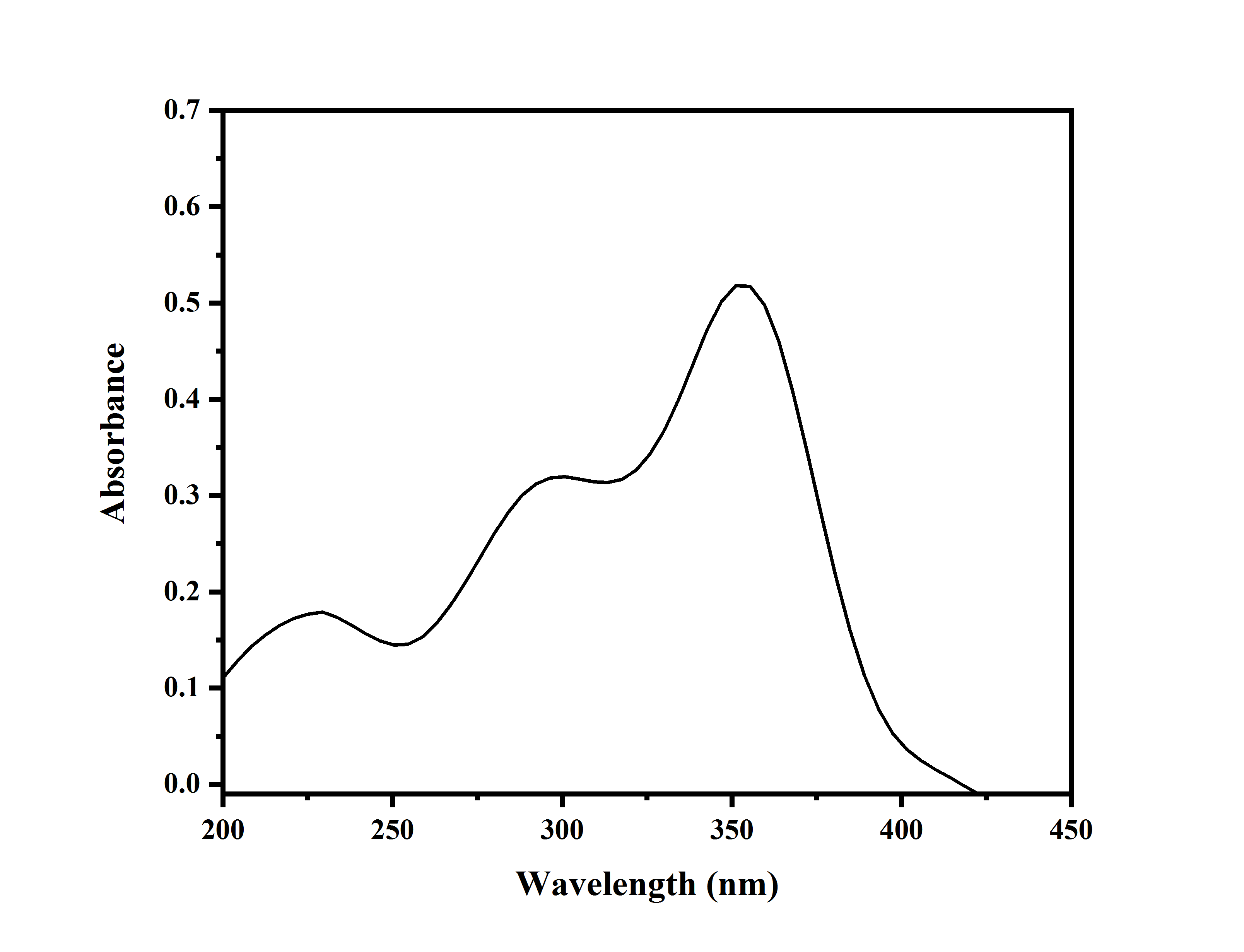 Fig. 3. Electronic spectra of ligand H(L1) in DMF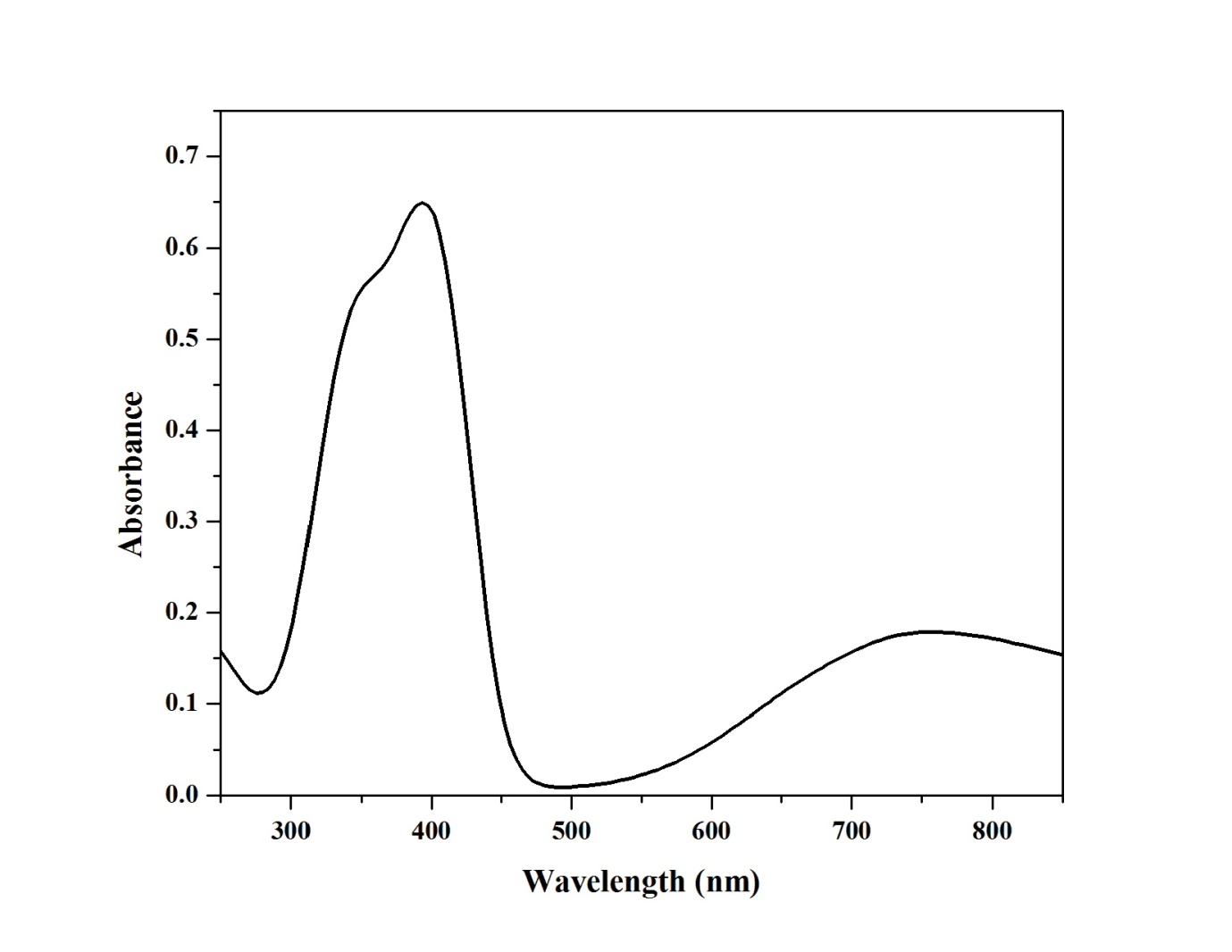 Fig. 4. Electronic spectra of complex C5 in DMF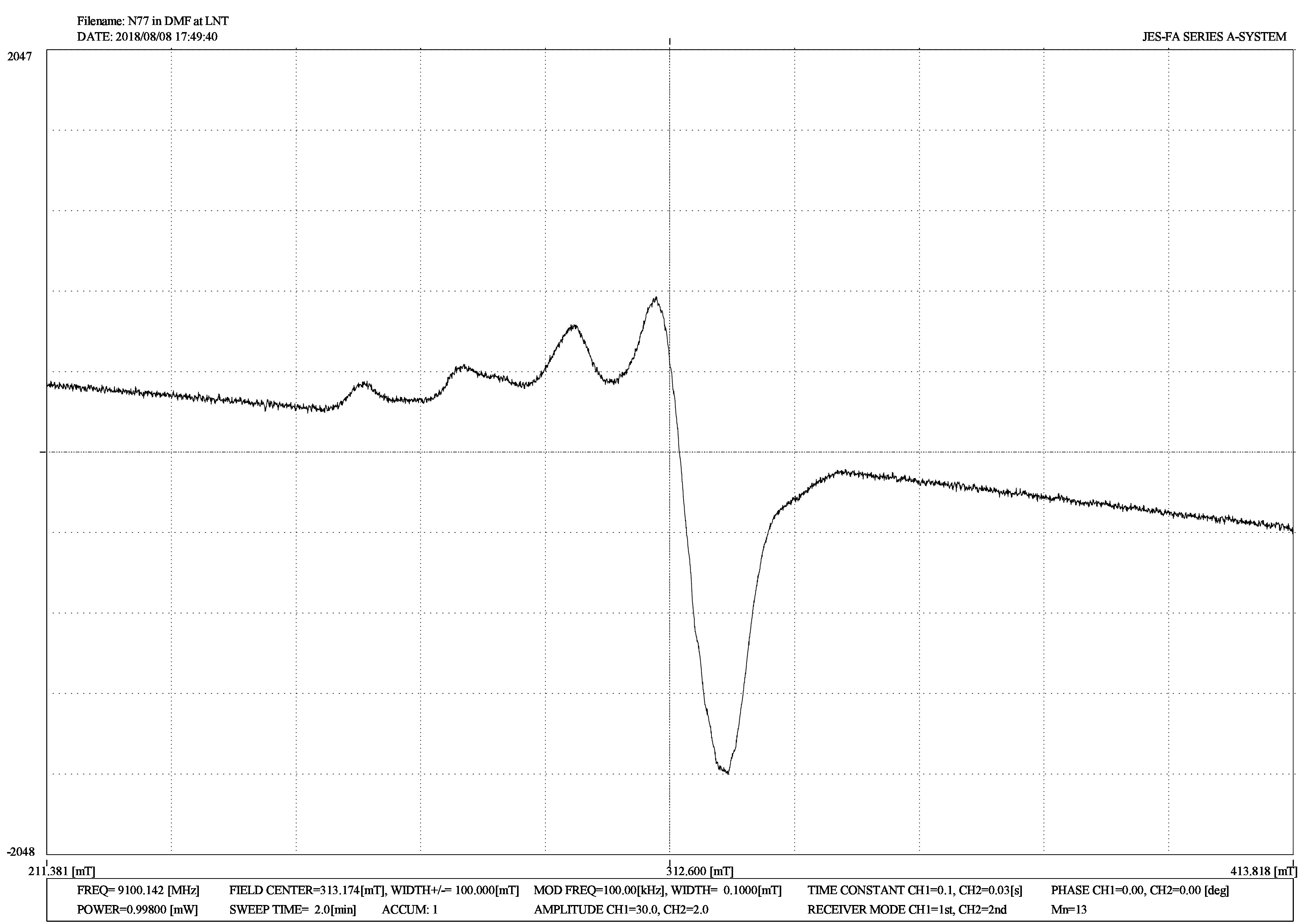 Fig. 5. X-band EPR spectrum of complex C7 in frozen DMF solution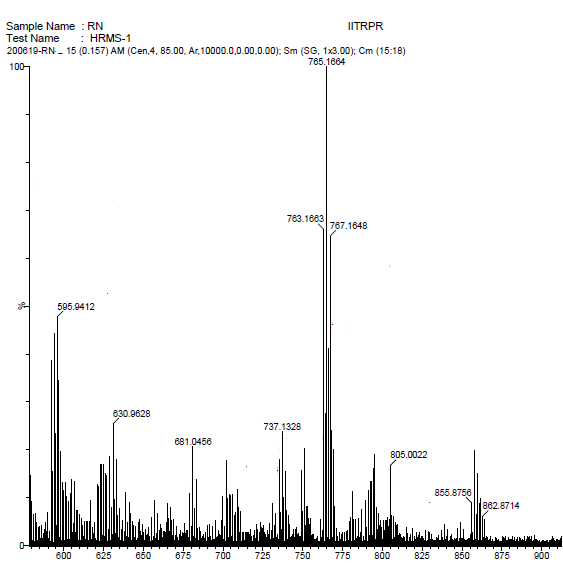 Fig.6. HRMS spectrum of complex C9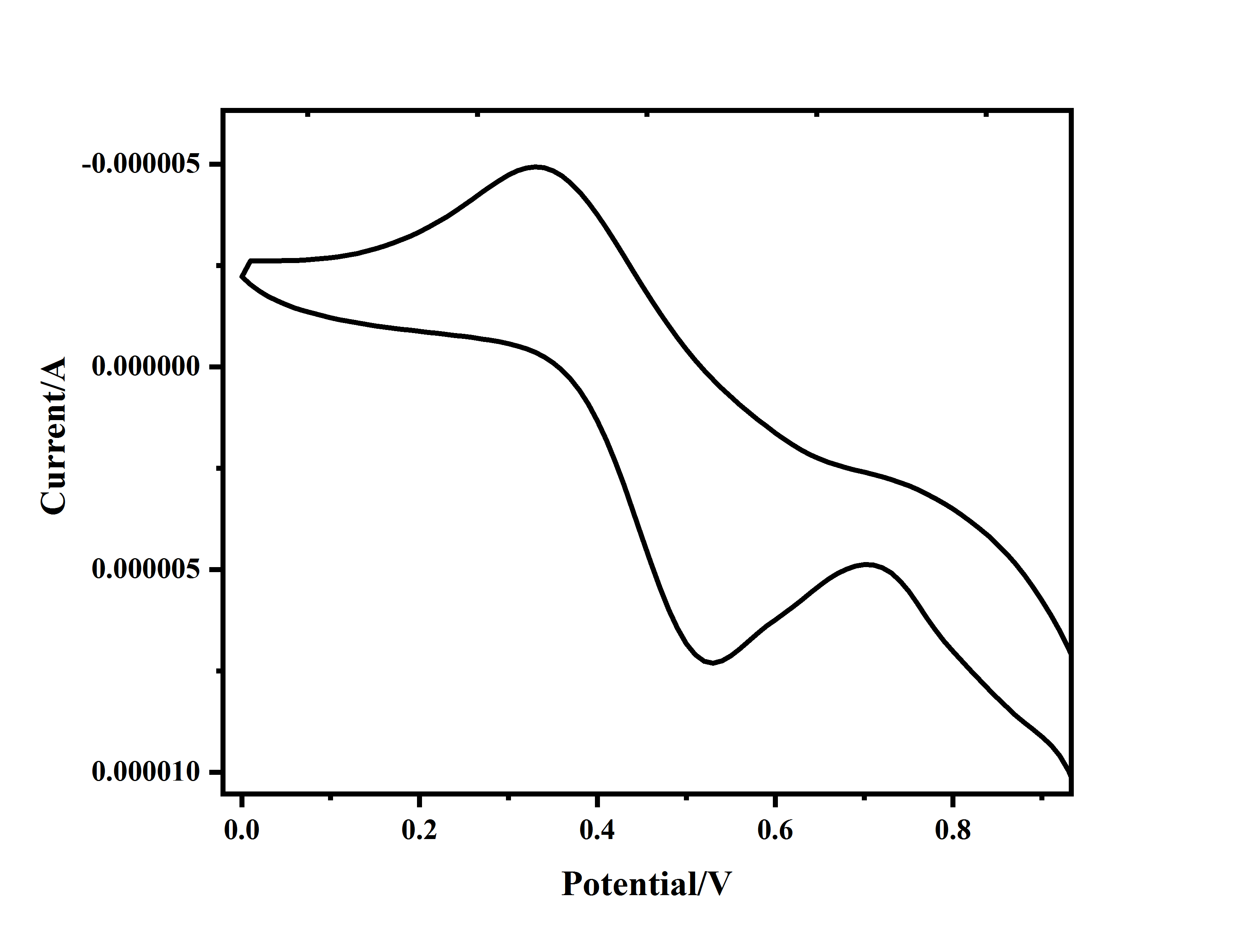 Fig. 7. Cyclic voltammogram of complex C2Table I. Electrochemical data of thiosemicarbazone copper(II) complexes 1 − 9a DMF (1 x 10−3 M), E1/2 = 0.5 (Epa + Epc), ∆Ep = Epa − Epc, where Epa and Epc were anodic and cathodic peak potentials respectively (Scan rate 50mVs−1)       Table II. Diameter of zone of inhibition of thiosemicarbazone ligands and copper(II) complexes    a Mean zone of inhibition in mm b standard antibacterial agent used was chloramphenicol (positive control) c  Dimethyl formamide (negative control), NA = No activityTable III. Percentage of cytotoxicity of the thiosemicarbazone ligands and its copper(II) complexesa Percentage of cytotoxicity at 5 μM for 24 h with standard error values b Cervical cancer cell lines c Positive controlComplexesCyclic voltammogram aCyclic voltammogram aCyclic voltammogram aDifferential pulse voltammogram aRedox processComplexesEpa(V)Epc  (V)E1/2 (V)E1/2 (DPV) (V)Redox process[Cu(L1)2] (C1)0.3090.5720.4410.601Cu(II) → Cu(I)[Cu(L2)2] (C2)0.3240.5420.4330.529Cu(II) → Cu(I)[Cu(L3)2] (C3)0.3320.4980.4150.471Cu(II) → Cu(I)[Cu(L1)(bpy)]Cl (C4)0.3270.5980.4630.637Cu(II) → Cu(I)[Cu(L2)(bpy)]Cl (C5)0.2580.6620.4600.598Cu(II) → Cu(I)[Cu(L3)(bpy)]Cl (C6)0.5720.5980.3450.446Cu(II) → Cu(I)[Cu(L1)(phen)]Cl (C7)0.3270.5590.6590.643Cu(II) → Cu(I)[Cu(L2)(phen)]Cl (C8)0.2470.5760.6400.612Cu(II) → Cu(I)[Cu(L3)(phen)]Cl (C9)0.0220.5510.6380.587Cu(II) → Cu(I)Ligand and ComplexesDiameter of inhibition zone (mm)aDiameter of inhibition zone (mm)aDiameter of inhibition zone (mm)aDiameter of inhibition zone (mm)aLigand and ComplexesE. coliE. coliBacillus sp.Bacillus sp.Ligand and Complexes5 (μg / ml)50 (μg / ml)5 (μg / ml)50 (μg / ml)H(L1)1201H(L2)1401H(L3)1201[Cu(L1)2] (C1)3545[Cu(L2)2] (C2)3624[Cu(L3)2] (C3)2513[Cu(L1)(bpy)]Cl (C4)2446[Cu(L2)(bpy)]Cl (C5)2557[Cu(L3)(bpy)]Cl (C6)3668[Cu(L1)(phen)]Cl (C7)58710[Cu(L2)(phen)]Cl (C8)79611[Cu(L3)(phen)]Cl (C9)3558(positive control)b(Negative control)c9NA9NA13NA13NACompounds Cytotoxicity a , %Compounds HeLa bH(L1)56.38 ± 0.31H(L2)34.00 ± 0.10H(L3)46.00 ± 0.01[Cu(L1)2] (C1)21.62 ± 0.10[Cu(L2)2] (C2)66.00 ± 0.21[Cu(L3)2] (C3)54.00 ± 0.09[Cu(L1)(bpy)]Cl (C4)60.84 ± 0.36[Cu(L2)(bpy)]Cl (C5)59.00 ± 0.05[Cu(L3)(bpy)]Cl (C6)60.00 ± 0.12[Cu(L1)(phen)]Cl (C7)81.79 ± 0.26[Cu(L2)(phen)]Cl (C8)84.00 ± 0.04[Cu(L3)(phen)]Cl (C9)73.00 ± 0.04Cisplatin c96.00 ± 0.01